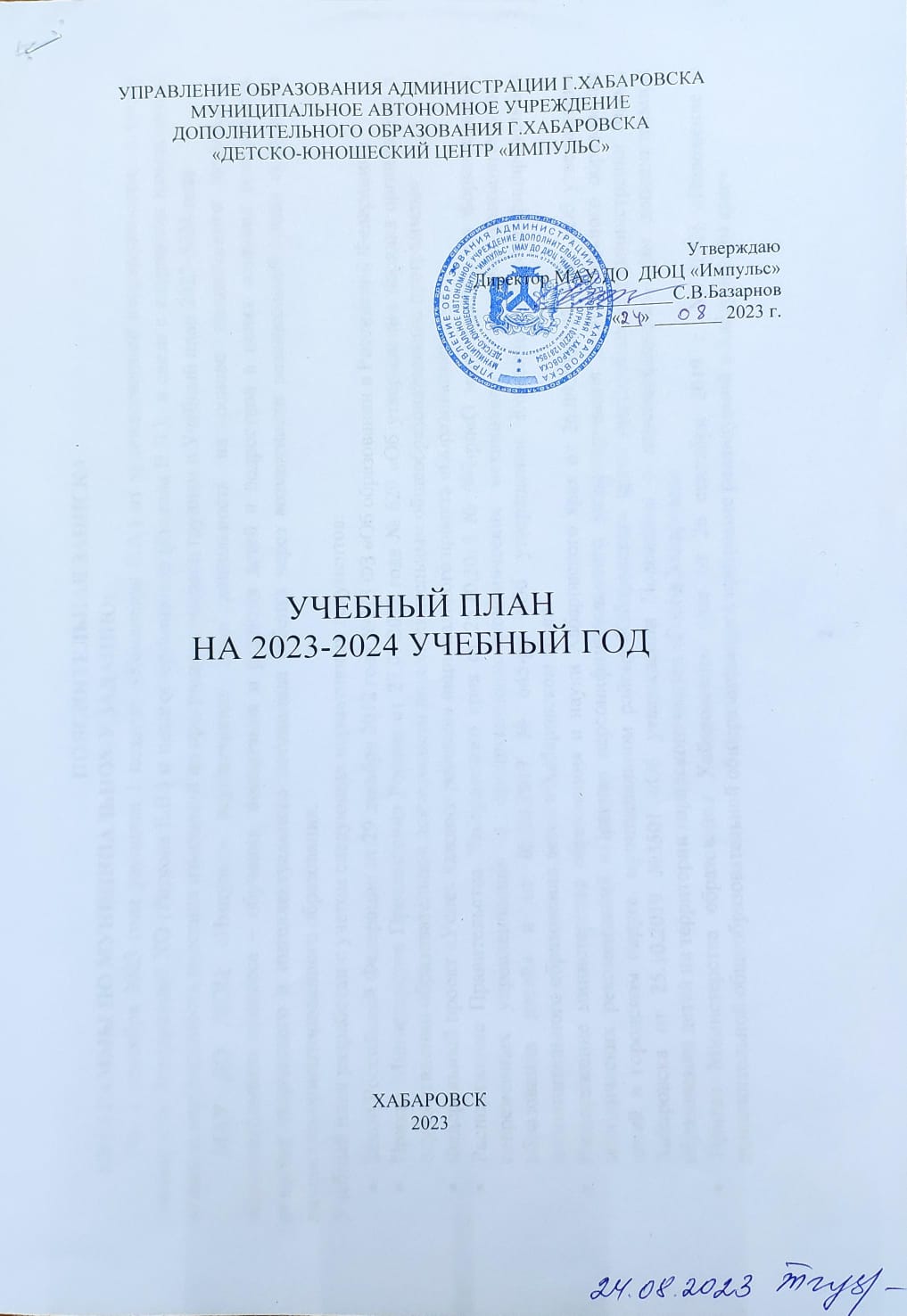 УПРАВЛЕНИЕ ОБРАЗОВАНИЯ АДМИНИСТРАЦИИ Г.ХАБАРОВСКАМУНИЦИПАЛЬНОЕ АВТОНОМНОЕ УЧРЕЖДЕНИЕДОПОЛНИТЕЛЬНОГО ОБРАЗОВАНИЯ Г.ХАБАРОВСКА«ДЕТСКО-ЮНОШЕСКИЙ ЦЕНТР «ИМПУЛЬС»УЧЕБНЫЙ ПЛАННА 2023-2024 УЧЕБНЫЙ ГОДХАБАРОВСК2023ПОЯСНИТЕЛЬНАЯ ЗАПИСКАПРОГРАММЫ ПО МУНИЦИПАЛЬНОМУ ЗАДАНИЮ:На  1 сентября 2023 года уволился 1 педагог  (Каменская Е.А.) из художественной направленности,  а также специалисты Заведующий ХО (Роткова Е.В.) и педагог-организатор (Ершова В.Л.),  в связи с кадровыми изменениями возникла необходимость внесения изменений по программам, часам и группам в Учебный план 2023-2024 года. МАУ ДО ДЮЦ «Импульс» осуществляет свою деятельность на основе комплексного потенциала образовательного процесса – обучения, воспитания и развития детей и подростков в целях создания условий для развития творческого и интеллектуального потенциала ребенка через возможности развивающей среды средствами личностно-ориентированного образования.Учебный план разработан с учетом следующих нормативных документов:Закон Российской Федерации от 29 декабря 2012 года №273 ФЗ «Об образовании в Российской Федерации».Приказ Министерства Просвещения России от 27.07.2022 года № 629 «Об утверждении порядка организации и осуществлении образовательной деятельности по дополнительным общеобразовательным программам»Федеральный проект «Успех каждого ребенка» национального проекта «Образование»Распоряжение Правительства Хабаровского края от 25.10.2018 № 697-рп«О мероприятиях по формированию современных управленческих и организационно-экономических механизмов в системе дополнительного образования детей» и от 05.08.2019 № 645-рп «Об утверждении Концепции персонифицированного дополнительного образования детей в Хабаровском крае»Распоряжение министерства образования и науки Хабаровского края от 26.09.2019 № 1321 «Об утверждении методических рекомендаций «Правила персонифицированного финансирования дополнительного образования детей в городском округе, муниципальном районе Хабаровского края» постановление администрации города Хабаровска от 25.10.2019 №3501 «Об утверждении Положения о персонифицированном дополнительном образовании детей на территории городского округа «Город Хабаровск» Приказ Министерства образования Хабаровского края от 26 сентября 2019 г. № 383П «Положение о дополнительной общеобразовательной общеразвивающей программе реализуемой в Хабаровском крае»Учебный план МАУ ДО ДЮЦ «Импульс» является нормативно - правовой основой, регламентирующей организацию и содержание образовательного процесса, формируется с учетом муниципального задания № 330 от 01 ноября 2022 г., на 2022 год и на плановый период 2023 и 2024 годов.Техническая направленность: 6Программы стартового уровня: 3 («3д моделирование», «Знакомьтесь, компьютер!»,  «Робототехника»)Профессиональная: 3 («Подготовка водителей транспортных средств категории «В» 1, 2 и 3 годы обучения, «Подготовка водителей транспортных средств категории «С» 1 год обучения)Физкультурно-спортивная направленность: 5Программы стартового уровня: 3 («Шахматы» 1 год обучения, «Шашки» 1 год обучения, «Игра Го» 1 года обучения»)Программы базового уровня: 2 («Шахматы» 1,3,4 года обучения, «Тхэквондо» 1,3 год обучения)Художественная направленность: 10Программы стартового уровня: 7 («Я с книгой открываю мир», «Сказочная мастерская», «Творчество руками ребенка» (адаптированная), «Домисоль», «Коллекция идей», «Волшебная кисточка», «Театральные подмостки», «Познай мир»)Программы базового уровня: 2 («Коллекция идей», «Танцевальный калейдоскоп»)Социально-гуманитарная направленность: Программа стартового уровня: 1 («Моя родина -  Россия» 1 года обучения)Соответственно необходимость корректировки Муниципального задания №172 от 11.01.2023, а именно в Раздел 3.2.Сведения о фактическом достижении показателей, характеризующих объем муниципальной услуги:Приложение 1Учебный план  МАУ ДО ДЮЦ «Импульс» 2023-2024 учебный годМуниципальное задание*В графе Количество часов первая цифра часы ПДО/вторая цифра часы мастеров ПОУтверждаюДиректор МАУ ДО  ДЮЦ «Импульс»______________С.В. Базарнов«__» _______ 2023 г.№По направлениям По учебному плану 
2022-2023 уч. годаПо учебному плану 
2022-2023 уч. годаПо учебному плану 
2022-2023 уч. годаПо учебному плану 
2022-2023 уч. годаПо учебному плану 
2022-2023 уч. годаПо учебному плану 
2023-2024 уч. годаПо учебному плану 
2023-2024 уч. годаПо учебному плану 
2023-2024 уч. годаПо учебному плану 
2023-2024 уч. года№По направлениям Кол-во программКол-вочасовКол-во группКол-во детейКол-во программКол-во программКол-вочасовКол-во группКол-во детейВсего по Центру по МЗ, из них20281617297292228156729- по технической направленности610124263263610117263- по физкультурно-спортивной направленности5571315615655713156- по художественной направленности8119232862861011925286- по социально-гуманитарному141242414124наименование показателя НаправленностьПоказатель объема муниципальной услугиПоказатель объема муниципальной услугинаименование показателя НаправленностьУтверждено в муниципальном задании на годИсполнено на отчетную дату  71012число человеко-часовхудожественная59601число человеко-часовтехническая60486число человеко-часовфизкультурно-спортивная26760число человеко-часовсоциально-гуманитарная1860148707ТехническоеНаименованиедисциплиныНазваниепрограммыНазваниеобъединенияСрок реализации программыФИО педагогаОбщее количествоОбщее количествоОбщее количество1 год обучения1 год обучения1 год обучения2 год обучения2 год обучения2 год обучения3 год обучения3 год обучения3 год обучения4 год обучения4 год обучения4 год обученияТехническоеНаименованиедисциплиныНазваниепрограммыНазваниеобъединенияСрок реализации программыФИО педагогаКол-во группКол-вочасовКол-водетейКол-во группКол-вочасовКол-водетейКол-во группКол-вочасовКол-водетейКол-во группКол-вочасовКол-водетейКол-вогруппКол-вочасовКол-водетейТехническое3д моделирование «3д  моделирование», стартовый уровень, авторская«Очумелые ручки» 1Макина О.О.2102011551010ТехническоеОсновы компьютерной грамотности"Знакомьтесь, компьютер!", стартовый, модифицированная"Фиксики"1Визгин И.В. 2103011551515ТехническоеОсновы компьютерной грамотности"Знакомьтесь, компьютер!", стартовый, модифицированная"Фиксики"1Базарнов С.В.282411   441212ТехническоеАвтодело  ДООП «Подготовка водителей ТС категории «В» и «С», профессиональная«Драйв»1Гасиленко К.М.22340 1111,511,52020ТехническоеРобототехника «Робототехника», стартовый, модифицированная«Робототех»1Визгин И.В.31845111666151515ТехническоеАвтоделоДООП «Подготовка водителей ТС категории «В» и «С», профессиональнаястудия«Автостоп»1Ефременкова Н.А.283511441520ТехническоеАвтоделоДООП «Подготовка водителей ТС категории «В» и «С», профессиональнаястудия«Автостоп»3Ефременкова Н.А.Исаенкова М.М.Локтионова О.В.42211691166191911550,50,50,50,51615Техническое6 программ17101/72*26316682322123821231---НаправлениеНаименованиедисциплиныНазваниепрограммыНазваниеобъединенияСрок реализации программыФИО педагогаОбщее количествоОбщее количествоОбщее количество1 год обучения1 год обучения1 год обучения2 год обучения2 год обучения2 год обучения3 год обучения3 год обучения3 год обучения4 год обучения4 год обучения4 год обученияНаправлениеНаименованиедисциплиныНазваниепрограммыНазваниеобъединенияСрок реализации программыФИО педагогаНаправлениеНаименованиедисциплиныНазваниепрограммыНазваниеобъединенияСрок реализации программыФИО педагогаКол-во группКол-вочасовКол-водетейКол-во группКол-вочасовКол-водетейКол-во группКол-вочасовКол-водетейКол-во группКол-вочасовКол-водетейКол-вогруппКол-вочасовКол-водетейфизкультурно-спортивноеШахматыБазовый «Шахматы»«Визирь»4Антипина Н.А.3	1536151215121512физкультурно-спортивноеШахматыСтартовый«Шахматы», модифицированная«Ладья»1Антипина В.Р.14121412физкультурно-спортивноеШахматыСтартовый«Шахматы», модифицированная«Ладья»1Антипина В.Р.14121412физкультурно-спортивноеШахматыСтартовый«Шахматы», модифицированная«Ладья»1Антипина В.Р.14121412физкультурно-спортивноеШахматыСтартовый«Шахматы», модифицированная«Ладья»1Антипина В.Р.14121412физкультурно-спортивноеШахматыСтартовый«Шахматы», модифицированная«Ладья»1Антипина В.Р.14121412физкультурно-спортивноеШахматыСтартовый«Шахматы», модифицированная«Ладья»1Антипина В.Р.14121412физкультурно-спортивноеГОБазовый, «Игра Го»«Визирь»4Антипина Н.А.15121512физкультурно-спортивноеШашкиСтартовый«Шашки»«Визирь»1Антипина Н.А14121412физкультурно-спортивноеТаэквон-доДООП «Таэквон-до», базовый, модифицированная«Барс»4Язков С.В.292415121412физкультурно-спортивноеТаэквон-доДООП «Таэквон-до», базовый, модифицированная«Барс»4Язков С.В.2924151214125  программ5  программ5  программ5  программ5  программ5  программ135715693795210242924НаправлениеНаименованиедисциплиныНазваниепрограммыНазваниеобъединенияСрок реализации программыФИО педагогаОбщее количествоОбщее количествоОбщее количество1 год обучения1 год обучения1 год обучения2 год обучения2 год обучения2 год обучения3 год обучения3 год обучения3 год обучения4 год обучения4 год обучения4 год обученияНаправлениеНаименованиедисциплиныНазваниепрограммыНазваниеобъединенияСрок реализации программыФИО педагогаКол-во группКол-вочасовКол-водетейКол-во группКол-вочасовКол-водетейКол-во группКол-вочасовКол-водетейКол-во группКол-вочасовКол-водетейКол-вогруппКол-вочасовКол-водетейхудожественноеДПИ ДООП Коллекция идей, базовый,модифицированная«Коллекция идей»4Сапожникова Л.А.31530111555101010художественноеДПИДООП Коллекция идей, стартовая, модифицированная«Мастерская креатива»1Качур Э.Е.262011331010художественноеХореографияДООП «Танцевальный калейдоскоп», стартовая, модифицированная«Домино»3Климова И.А.63670111111666666121212121210художественноеДПИАДООП «Творчество руками ребенка»«Чудо мастерская»1Беляева Г.О.2926114,54,51313художественноеДПИДООП«Сказочная мастерская»"Волшебная шкатулка»1Беляева Г.О31236111444121212художественноеТеатрДООП«Познай мир», стартовая, модифицированная«Новое поколение»1Лобач Т.М.2923114,5 4,51013художественноеТеатрДООП  «Театральные подмостки»,  модифицированная«Карамба»1Меньтюкова Т.А.2122311661211художественноеТеатрДООП  «Театральные подмостки»,  модифицированная«Карамба»1Дубровская В.А.126126художественноеВокалДООП  «Домисоль», базовый, модифицированная«Домисоль»1Протасов Д.С.21226116612  14художественноеЛитературная гостинаяДООПЯ с книгой открываю мир, стартовый, модифицированная«Сила слова»1Симоненко Н.П.262611331313художественноеИтого: 10 программ Итого: 10 программ Итого: 10 программ Итого: 10 программ Итого: 10 программ 2511928625119286социально-педагогическоеНаименованиедисциплиныНазваниепрограммыНазваниеобъединенияСрок реализации программыФИО педагогаОбщее количествоОбщее количествоОбщее количество1 год обучения1 год обучения1 год обучения2 год обучения2 год обучения2 год обучения3 год обучения3 год обучения3 год обучения4 год обучения4 год обучения4 год обучениясоциально-педагогическоеНаименованиедисциплиныНазваниепрограммыНазваниеобъединенияСрок реализации программыФИО педагогаКол-во группКол-вочасовКол-водетейКол-во группКол-вочасовКол-водетейКол-во группКол-вочасовКол-водетейКол-во группКол-вочасовКол-водетейКол-вогруппКол-вочасовКол-водетейсоциально-педагогическоеДуховно-нравственное воспитание ДООП «Моя родина- Россия»«Поиск» 1Симоненко Н.П.14241424социально-педагогическое1 программа14241424